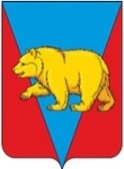 НИКОЛЬС0КИЙ СЕЛЬСКИЙ СОВЕТ ДЕПУТАТОВАБАНСКОГО РАЙОНА КРАСНОЯРСКОГО КРАЯРЕШЕНИЕ19.10.2022                                       с. Никольск                                         № 22-88РО передаче части полномочий по решению вопросов местного значения Абанскому районуВ соответствии с Бюджетным кодексом Российской Федерации, Федеральным законом от 06.10.2003 № 131-ФЗ «Об общих принципах организации местного самоуправления в Российской Федерации», руководствуясь Уставом Никольского сельсовета Абанского района Красноярского края, Никольский сельский Совет депутатов РЕШИЛ:1. Администрации Никольского сельсовета (далее Поселение) передать администрации Абанского района Красноярского края следующие полномочия по решению вопросов местного значения, предусмотренных п.п. 1, 6 ч. 1 ст. 14 Федерального закона от 06.10.2003 № 131 - ФЗ «Об общих принципах организации местного самоуправления в Российской Федерации», а именно:1.1. составление и рассмотрение проекта бюджета Поселения, утверждение и исполнение бюджета Поселения, осуществление контроля за его исполнением, составление и утверждение отчета об исполнении бюджета Поселения, в части:1) консультативной и методологической помощи при составлении проекта бюджета Поселения;2) осуществления внутреннего финансового контроля;3) осуществления контроля при утверждении плановых ассигнований бюджета Поселения;4) осуществления контроля при изменении ассигнований по бюджетной классификации расходов Российской Федерации; 5) осуществление контроля за составлением реестров расходных обязательств Поселения;6) размещений информации, формируемой и представляемой для размещения на едином портале бюджетной системы Российской Федерации «Электронный бюджет»;1.2. обеспечение проживающих в поселении и нуждающихся в жилых помещениях малоимущих граждан жилыми помещениями, организация строительства и содержания муниципального жилищного фонда, создание условий для жилищного строительства, осуществление муниципального жилищного контроля, а также иных полномочий органов местного самоуправления в соответствии с жилищным законодательством, в части:1) принятия в установленном порядке решений о переводе жилых помещений в нежилые помещения и нежилых помещений в жилые помещения;2) согласования переустройства и перепланировки жилых помещений;3) определения порядка получения документа, подтверждающего принятие решения о согласовании или об отказе в согласовании переустройства и (или) перепланировки жилого помещения в соответствии с условиями и порядком переустройства и перепланировки жилых помещений;4) признания в установленном порядке жилых помещений муниципального жилищного фонда, частного жилищного фонда непригодными для проживания;         5) приватизации муниципального жилищного фонда, ведения архива приватизированного жилищного фонда, выдачи справок об участии в приватизации жилищного фонда;6) предоставление отчетности в государственные органы Красноярского края об осуществлении муниципального жилищного контроля.2. Утвердить Порядок предоставления иных межбюджетных трансфертов из бюджета поселения муниципальному образованию Абанский район Красноярского края на осуществление части полномочий по решению вопросов местного значения  (далее Порядок предоставления иных межбюджетных трансфертов), указанных в пункте первом настоящего решения, согласно приложению.          3. Финансовое обеспечение полномочий, указанных в пункте первом настоящего решения, осуществлять путём предоставления бюджету муниципального образования Абанский район Красноярского края иных межбюджетных трансфертов, предусмотренных в составе бюджета поселения на очередной финансовый период с 1 января  по 31 декабря 2023года.4. Администрации Никольского сельсовета заключить соглашение с администрацией Абанского района Красноярского края о передаче осуществления части полномочий по решению вопросов местного значения.5. Контроль за исполнением данного решения возложить на Главу Никольского сельсовета С.Ф.Охотникову.6. Настоящее Решение вступает в силу со  дня его официального опубликования  в периодическом печатном издании «Ведомости органов местного самоуправления Никольский сельсовет», подлежит размещению на официальном интернет-сайте администрации Абанского района Красноярского края.                                                                                                                       Приложение к Решению Никольского сельского Совета депутатов от 19.10.2022  № 22-88РПОРЯДОКпредоставления иных межбюджетных трансфертов из бюджета поселения в бюджет муниципального образования Абанский район Красноярского края на осуществление части полномочий по решению вопросов местного значения 1. Настоящий Порядок устанавливает условия предоставления из бюджета поселения иных межбюджетных трансфертов (далее - ИМБТ) бюджету муниципального образования Абанский район Красноярского края на осуществление части полномочий по решению вопросов местного значения.2.  ИМБТ предоставляются на осуществление полномочий по:составлению и рассмотрению проекта бюджета Поселения, утверждение и исполнение бюджета Поселения, осуществление контроля за, его исполнением, составление и утверждение отчёта об исполнении бюджета Поселения, в части:- консультативной и методологической помощи при составлении проекта бюджета Поселения;- осуществления внутреннего финансового контроля;- осуществления контроля при утверждении плановых ассигнований бюджета Поселения;- осуществления контроля при изменении ассигнований по бюджетной классификации расходов Российской Федерации; - осуществление контроля за составлением реестров расходных обязательств Поселения;- размещений информации, формируемой и представляемой для размещения на едином портале бюджетной системы Российской Федерации «Электронный бюджет»; обеспечение проживающих в поселении и нуждающихся в жилых помещениях малоимущих граждан жилыми помещениями, организация строительства и содержания муниципального жилищного фонда, создание условий для жилищного строительства, осуществление муниципального жилищного контроля, а также иных полномочий органов местного самоуправления в соответствии с жилищным законодательством, в части:-принятия в установленном порядке решений о переводе жилых помещений в нежилые помещения и нежилых помещений в жилые помещения;- согласования переустройства и перепланировки жилых помещений;- определения порядка получения документа, подтверждающего принятие решения о согласовании или об отказе в согласовании переустройства и (или) перепланировки жилого помещения в соответствии с условиями и порядком переустройства и перепланировки жилых помещений;- признания в установленном порядке жилых помещений муниципального жилищного фонда, частного жилищного фонда непригодными для проживания;- приватизации муниципального жилищного фонда, ведения архива приватизированного жилищного фонда, выдачи справок об участии в приватизации жилищного фонда;- предоставление отчетности в государственные органы Красноярского края об осуществлении муниципального жилищного контроля.3. Предоставление ИМБТ осуществляется в пределах бюджетных ассигнований и лимитов бюджетных обязательств на указанные цели.4. Условием для предоставления ИМБТ является заключение соглашения о передаче части полномочий по решению вопросов местного значения между администрацией поселения и  администрацией Абанского района.5. Главным распорядителем средств по предоставлению ИМБТ является администрация  Никольского сельсовета Абанского района.6. Получатель ИМБТ - муниципальный район.7. Ежегодный объем ИМБТ, необходимый для осуществления переданных полномочий устанавливается в соответствии с методикой определения объёма иных межбюджетных трансфертов из бюджета поселения бюджету муниципального района для осуществления передаваемых полномочий, согласно приложению 1 к настоящему порядку.8. ИМБТ перечисляются муниципальному району согласно потребности, предоставленной муниципальным районом.9. Перечисленные ИМБТ учитываются финансовым управлением администрации Абанского района в составе доходов согласно бюджетной классификации.10. Получатель ИМБТ направляет в администрацию Никольского сельсовета отчёт о целевом использовании полученных ИМБТ, согласно приложению 2 к данному Порядку.11. ИМБТ, не использованные в текущем финансовом году, подлежат возврату в доход  бюджета поселения в срок до 1 февраля следующего за отчётным годом на основании уведомлений по расчётам между бюджетами по межбюджетным трансфертам.12. За нецелевое использование средств и иные нарушения бюджетного законодательства Российской Федерации получатели ИМБТ несут ответственность в соответствии с Бюджетным кодексом Российской Федерации.13. Контроль за целевым использованием иных межбюджетных трансфертов возлагается на администрацию Никольского сельсовета Абанского района.Приложение 1 к Порядку предоставления иных межбюджетных трансфертовМетодикаопределения объёма иных межбюджетных трансфертов из бюджета поселения бюджету муниципального района, необходимых для осуществления передаваемых полномочийНастоящая методика разработана в целях определения объёма иных межбюджетных трансфертов, предоставляемых бюджету Абанского района из бюджета  Никольского сельсовета на исполнение передаваемых полномочий  по решению вопросов местного значения, в т.ч.:составлению и рассмотрению проекта бюджета Поселения, утверждение и исполнение бюджета Поселения, осуществление контроля за, его исполнением, составление и утверждение отчёта об исполнении бюджета Поселения, в части:- консультативной и методологической помощи при составлении проекта бюджета Поселения;- осуществления внутреннего финансового контроля;- осуществления контроля при утверждении плановых ассигнований бюджета Поселения;- осуществления контроля при изменении ассигнований по бюджетной классификации расходов Российской Федерации; - осуществление контроля за, составлением реестров расходных обязательств Поселения;- размещений информации, формируемой и представляемой для размещения на едином портале бюджетной системы Российской Федерации «Электронный бюджет». Обеспечение проживающих в поселении и нуждающихся в жилых помещениях малоимущих граждан жилыми помещениями, организация строительства и содержания муниципального жилищного фонда, создание условий для жилищного строительства, осуществление муниципального жилищного контроля, а также иных полномочий органов местного самоуправления в соответствии с жилищным законодательством, в части:-принятия в установленном порядке решений о переводе жилых помещений в нежилые помещения и нежилых помещений в жилые помещения;- согласования переустройства и перепланировки жилых помещений;- определения порядка получения документа, подтверждающего принятие решения о согласовании или об отказе в согласовании переустройства и (или) перепланировки жилого помещения в соответствии с условиями и порядком переустройства и перепланировки жилых помещений;- признания в установленном порядке жилых помещений муниципального жилищного фонда, частного жилищного фонда непригодными для проживания;- приватизации муниципального жилищного фонда, ведения архива приватизированного жилищного фонда, выдачи справок об участии в приватизации жилищного фонда;- предоставление отчетности в государственные органы Красноярского края об осуществлении муниципального жилищного контроля.Объем иных межбюджетных трансфертов (отдельного передаваемого полномочия) определяется по формуле:Si= Ri*Чi, гдеSi – объем иных межбюджетных трансфертов, передаваемых муниципальному району на осуществление части полномочий по решению вопросов местного значения;Ri – расчетная потребность муниципального района в средствах на оплату труда специалистов, реализующих переданные полномочия;Чi -  расчетное количество ставок, передаваемых бюджетом поселения муниципальному району на реализацию полномочий.Чi= Ni*Ct/N, гдеNi – Численность постоянного населения сельского поселения на 1 января года, предшествующего планируемому;Сt – Общее количество ставок, реализующих переданные полномочия на уровне муниципального района; N – Общая численность населения в муниципальном районе на 1 января года, предшествующего планируемому.Приложение 2  к Порядку предоставления иных межбюджетных трансфертовПредседатель Никольскогосельского Совета депутатовГлава сельсовета                                                                                                                                                                                                         С.Ф.ОхотниковаОтчёт об использовании передаваемых полномочий в виде межбюджетных трансфертов, полученных из бюджета поселения Отчёт об использовании передаваемых полномочий в виде межбюджетных трансфертов, полученных из бюджета поселения Отчёт об использовании передаваемых полномочий в виде межбюджетных трансфертов, полученных из бюджета поселения Отчёт об использовании передаваемых полномочий в виде межбюджетных трансфертов, полученных из бюджета поселения Отчёт об использовании передаваемых полномочий в виде межбюджетных трансфертов, полученных из бюджета поселения Отчёт об использовании передаваемых полномочий в виде межбюджетных трансфертов, полученных из бюджета поселения Отчёт об использовании передаваемых полномочий в виде межбюджетных трансфертов, полученных из бюджета поселения Отчёт об использовании передаваемых полномочий в виде межбюджетных трансфертов, полученных из бюджета поселения Отчёт об использовании передаваемых полномочий в виде межбюджетных трансфертов, полученных из бюджета поселения Отчёт об использовании передаваемых полномочий в виде межбюджетных трансфертов, полученных из бюджета поселения Отчёт об использовании передаваемых полномочий в виде межбюджетных трансфертов, полученных из бюджета поселения Отчёт об использовании передаваемых полномочий в виде межбюджетных трансфертов, полученных из бюджета поселения Отчёт об использовании передаваемых полномочий в виде межбюджетных трансфертов, полученных из бюджета поселения на 01 ______________  20____ г.на 01 ______________  20____ г.на 01 ______________  20____ г.на 01 ______________  20____ г.на 01 ______________  20____ г.на 01 ______________  20____ г.на 01 ______________  20____ г.на 01 ______________  20____ г.на 01 ______________  20____ г.на 01 ______________  20____ г.на 01 ______________  20____ г.на 01 ______________  20____ г.на 01 ______________  20____ г.Наименование ГРБСНаименование Главы межбюджетных трансфертов(рублях)Наименование межбюджетных трансфертовКоличество передаваемых ставокКод бюджетной классификацииКод бюджетной классификацииКод бюджетной классификацииКод бюджетной классификацииПлановые назначения (с учетом изменений на отчетную дату с нарастающим итогом)Плановые назначения (с учетом изменений на отчетную дату с нарастающим итогом)Поступило бюджетных ассигнований
 (с нарастающим итогом)Поступило бюджетных ассигнований
 (с нарастающим итогом)Поступило бюджетных ассигнований
 (с нарастающим итогом)Фактическое исполнение 
(с нарастающим итогом)Причины не освоенияНаименование межбюджетных трансфертовКоличество передаваемых ставокКФСРЦСРЦСРВРПлановые назначения (с учетом изменений на отчетную дату с нарастающим итогом)Плановые назначения (с учетом изменений на отчетную дату с нарастающим итогом)Поступило бюджетных ассигнований
 (с нарастающим итогом)Поступило бюджетных ассигнований
 (с нарастающим итогом)Поступило бюджетных ассигнований
 (с нарастающим итогом)Фактическое исполнение 
(с нарастающим итогом)Причины не освоения1234456677789Итого0,00ХХХХ0,000,000,000,000,000,00XРуководитель(подпись)(подпись)(подпись)(расшифровка подписи)(расшифровка подписи)Исполнитель